Publicado en Gandia el 22/09/2017 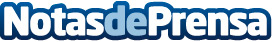 Un 20% de los españoles consume zumo de naranja natural al menos 5 días a la semanaLas naranjas son una de las frutas mejores valoradas, ya que sus propiedades y beneficios son realmente múltiplesDatos de contacto:Eliseo LópezNota de prensa publicada en: https://www.notasdeprensa.es/un-20-de-los-espanoles-consume-zumo-de-naranja Categorias: Nutrición Valencia Industria Alimentaria http://www.notasdeprensa.es